ROAD SAFETY STATISTICAL SUMMARYOctober 2015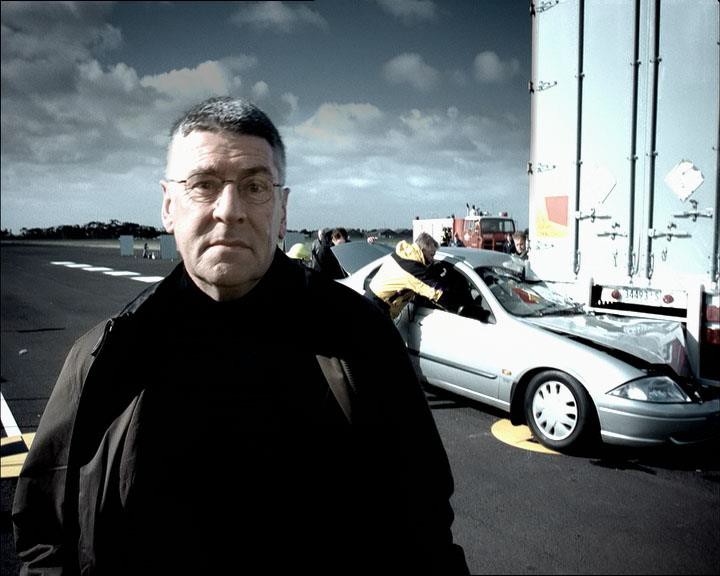 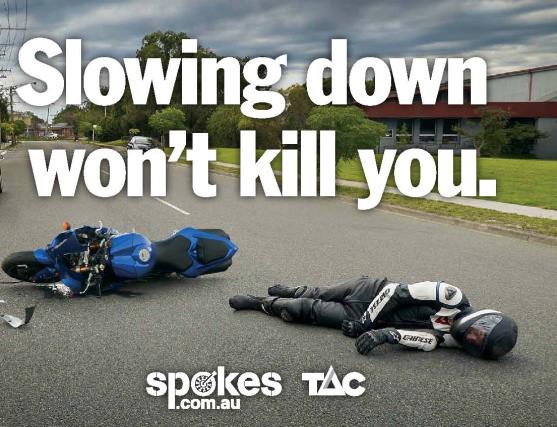 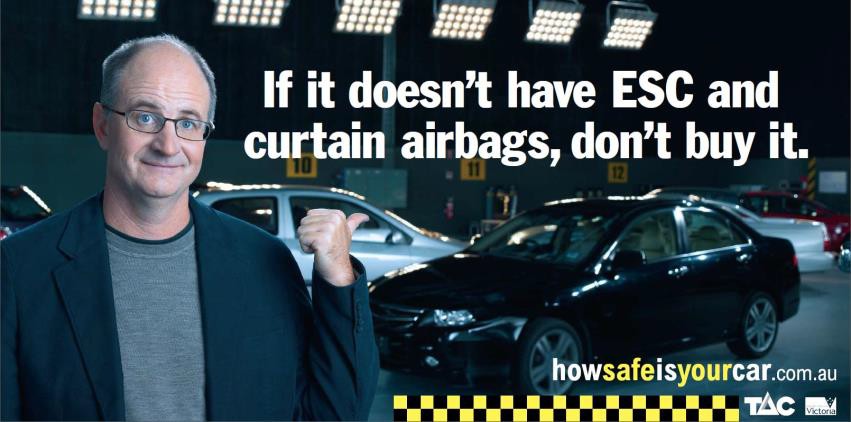 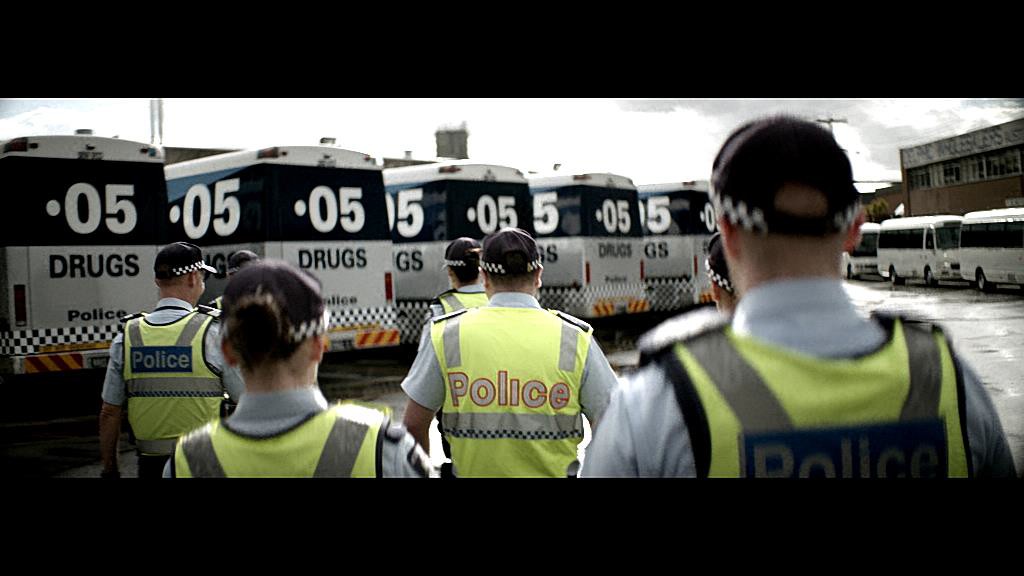 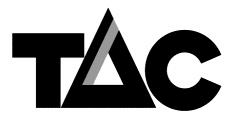 TRANSPORT ACCIDENT COMMISSION60 Brougham StreetGeelong Vic 3220PO Box 742Geelong Vic 3220Ausdoc DX 216079 GeelongTelephone 1300 654 329STD Toll Free 1800 332 556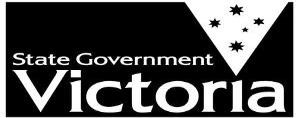 Fax: 03 9656 9300www.tac.vic.gov.au ABN 22 033 947 623ContentsNote about the data in this reportAll data provided in this report is the data most recently available at time of production. Fatalities, breath-test data and safety camera data are updated to the end of report month. A 6-month lag applies to TAC claims data.Reported data will have one extra day of exposure for leap years.Data is subject to revision as additional information about known accidents/claims is received, and as new accident/claim reports are received and processed.*An acute hospital admission refers to a hospital admission that occurred within 7 days of accident.Status ReportFatalitiesThe rolling 12 month number of road fatalities in October 2015 stands at 259. The number of fatalities in 2014 stood at 260 (1% up).28 people were fatally injured in October 2015 on Victorian roads. This compares to 19 in October 2014.Fatalities (rolling 12 month, to end October 2015)Category	2015	2014	20132015 v 2014	2015 v 20135 Year AvFatal Injuries (Rolling 12 Month Total)350325300275250225200Victoria – Fatalities, rolling 12 months totalClaims involving an acute hospital admission*(by claim acceptance date – rolling 12 month, to midnight 30 April 2015)Category	2015	2014	20132015 v 2014	2015 v 20135 Year AvClaims involving an acute hospitalisation over 14 days (Rolling 12 Month Total)1,200Victoria – Claims involving acute hospitalisation over 14 daysRolling 12 months total1,1001,0009008007007,000Victoria – All claims involving an acute hospital isationRolling 12 months  total6,0005,0004,000*An acute hospital admission refers to a hospital admission that occurred within 7 days of accident.Fatalities: 12 months to October 2015Category	2015	2014	20132015 v 2014	2015 v 20135 Year AvFatalities: 12 months to October 2015 – ContinuedCategory	2015	2014	20132015 v 2014	2015 v 20135 Year AvPolice Service Area (based on Local Government Area (see p.13)Claims involving acute hospitalisation over 14 days: 12 months to April 2015 (claim acceptance date)Category	2015	2014	20132015 v 2014	2015 v 20135 Year AvNote: Excludes rejected claims and claims for interstate crashes.Claims involving acute hospitalisation over 14 days: 12 months to April 2015 (claim acceptance date) – ContinuedCategory	2015	2014	2013Police Service Area (based on Local Government Area (see p.13)2015 v 2013	2015 v 20145 Year AvNote: excludes rejected claims and claims for interstate crashesClaims involving an acute hospital admission: 12 months to April 2015 (claim acceptance date)Category	2015	2014	20132015 v 2014	2015 v 20135 Year AvNote: excludes rejected claims and claims for interstate crashesClaims involving an acute hospital admission: 12 months to April 2015 (claim acceptance date) – ContinuedCategory	2015	2014	2013Police Service Area (based on Local Government Area (see p.13)2015 v 20142015 v 20135 Year AvNote: excludes rejected claims and claims for interstate crashesFatalities: Victorian monthly totals since 1951Fatalities by Week (2009 to 2015)The National PictureStateFatalities (12 months to October)StateFatalities per 10,000 registered vehicles (12 months to October)Fatalities per 100,000 population (12 months to October)Deaths per 100,000 population, Victoria v Australia 2000 - 201510.009.008.007.006.005.004.00Victoria	AustraliaVictoria v Australia – 12 Month Moving Fatality RateBooze-Bus Random Breath Testing12 months to September 2015 (monthly totals)12 months to September 2015 vs previous 12 monthsMobile Safety Camera DataSpeed Infringements Issued from Mobile Cameras (monthly totals)	Monthly Average =	32,6642014	2015Excessive Speed Infringements (ESI) Issued from Mobile Cameras(monthly totals)	Monthly Average = 	3032014	2015Notes: An ESI is defined as 25km/h over the speed limit except in a 110km/h zone where it is 20km/h over the limit.Vehicles Assessed4,500,0004,000,0003,500,0003,000,0002,500,0002,000,0001,500,0001,000,000500,0000% over Lim it3.5%3.0%2.5%2.0%1.5%1.0%0.5%0.0%% vehicles assessed 10 kph or more over speed limit	Total Vehicles AssessedMobile Safety Cameras – Vehicles assessed and percentage of vehicles assessed 10km/h or more over speed limit per monthExplanations and ReferencesHi-Alctime is those times of the day and week (shaded in the table below) when casualty crashes are ten times more likely to involve alcohol than casualty crashes at other (Lo-Alctime) times.Police Service Areas align with Local Government Areas. Most Police Service Areas are equivalent to a single Local Government Area, while the remainder comprise two or three Local Government Areas.Useful Internet SitesTAC SitesVictorian Sites:National and Interstate Sites:International Sites:Related Sites:Figures500 	 Me lb ou rne	C ou ntry4003002001000Graph 1a – Melbourne/country fatalities5,000 	 Me lb ou rne	C ou ntry4,0003,0002,0001,000-Graph 1b – Melbourne/country Claims involving an acute hospital admission180160D ea th s: Mel bD ea th s: To tal140D ea th s: Co un tr y120100806040200Graph 2a – Pedestrian fatalities (Melbourne/country)400350D ea th s: Mel bD ea th s: Co un tr y300D ea th s: To tal250200150100500Graph 2b – Driver fatalities (Melbourne/country)Dec 87Dec 88Dec 89Dec 90Dec 91Dec 92Dec 93Dec 94Dec 95Dec 96Dec 97Dec 98Dec 99Dec 00Dec 01Dec 02Dec 03Dec 04Dec 05Dec 06Dec 07Dec 08Dec 09Dec 10Dec 11Dec 12Dec 13Dec 14Dec 87Dec 88Dec 89Dec 90Dec 91Dec 92Dec 93Dec 94Dec 95Dec 96Dec 97Dec 98Dec 99Dec 00Dec 01Dec 02Dec 03Dec 04Dec 05Dec 06Dec 07Dec 08Dec 09Dec 10Dec 11Dec 12Dec 13Dec 14900800C la ims: Me lbC la ims: Tota l700C la ims: Co un try600500400300200100-Graph 3a – Pedestrian Claims involving an acute hospital admission (Melbourne/country)3,500C la ims: Me lb3,000C la im: Co un try C la ims: Tota l2,5002,0001,5001,000500-Graph 3b – Driver Claims involving an acute hospital admission (Melbourne/country)1,8001,600 	 C la ims: Me lbC la ims: Co un try1,400C la ims: Tota l1,2001,000800600400200-Graph 3c – Passenger Claims involving an acute hospital admission (Melbourne/country)1,2001,000800600400200C la ims: Me lbC la ims: Co un tryC la ims: Tota l-Graph 3d –Motorcyclist Claims involving an acute hospital admission (Melbourne/country)Fatal (to October)259260240-1(-0%)+19(+8%)264per 10,000 veh0.560.580.54-0.02(-3%)+0.02(+4%)0.60per 100,000 pop4.374.464.20-0.09(-2%)+0.17(+4%)4.60Accidents (Rolling 12 Month Total)Fatal (to October)2372322205(+2%)17(+8%)241per 10,000 veh0.520.510.50+0.01(+2%)+0.02(+4%)0.55per 100,000 pop4.003.983.850.02(+1%)0.15(+4%)4.21Claims (to April)896911882-15(-2%)+14(+2%)894per 100,000 pop15.215.815.6-0.6(-4%)-0.4(-3%)15.8per 10,000 veh2.02.02.00.0(+0%)0.0(+0%)2.1All claims involving an acute hospitalisation (Rolling 12 Month Total)All claims involving an acute hospitalisation (Rolling 12 Month Total)All claims involving an acute hospitalisation (Rolling 12 Month Total)All claims involving an acute hospitalisation (Rolling 12 Month Total)All claims involving an acute hospitalisation (Rolling 12 Month Total)All claims involving an acute hospitalisation (Rolling 12 Month Total)All claims involving an acute hospitalisation (Rolling 12 Month Total)All claims involving an acute hospitalisation (Rolling 12 Month Total)All claims involving an acute hospitalisation (Rolling 12 Month Total)Claims (to April)6,0485,9805,271+68(+1%)+777(+15%)5,764per 100,000 pop102.9103.693.1-0.7(-1%)+9.8(+11%)100.9per 10,000 veh13.313.412.1-0.1(-1%)+1.2(+10%)13.2OverviewFatalities259260240-1(-0%)+19(+8%)264Accidents237232220+5(+2%)+17(+8%)241SexFemale747480(0%)-6(-8%)77Male185186160-1(-1%)+25(+16%)187RoaduserBicyclist1085+2(+25%)+5(+100%)8Driver127121123+6(+5%)+4(+3%)126Motorcyclist333140+2(+6%)-7(-18%)38Passenger5454410(0%)+13(+32%)52Pedestrian354631-11(-24%)+4(+13%)40LocationMelbourne123109101+14(+13%)+22(+22%)118Rural Victoria136151139-15(-10%)-3(-2%)146Agegroup0-43300(0%)+3NA35-153107-7(-70%)-4(-57%)716-171244+8(+200%)+8(+200%)718-20191418+5(+36%)+1(+6%)2321-25212829-7(-25%)-8(-28%)2826-29231913+4(+21%)+10(+77%)1930-39353831-3(-8%)+4(+13%)3540-49362733+9(+33%)+3(+9%)3250-59283722-9(-24%)+6(+27%)3160-69283230-4(-13%)-2(-7%)2970+494852+1(+2%)-3(-6%)48AlctimeHigh (Melb)645758+7(+12%)+6(+10%)62High (Rural)595755+2(+4%)+4(+7%)64High (Vic)123114113+9(+8%)+10(+9%)126Low (Melb)595243+7(+13%)+16(+37%)56Low (Rural)779484-17(-18%)-7(-8%)82Low (Vic)136146127-10(-7%)+9(+7%)138Accident TypeIntersectionAdjacent direction403131+9(+29%)+9(+29%)32Opposing direction1272+5(+71%)+10(+500%)7Mid-block/otherHead on334638-13(-28%)-5(-13%)38Same direction14718+7(+100%)-4(-22%)13Manoeuvre/o'taking19911+10(+111%)+8(+73%)14On path591-4(-44%)+4(+400%)5Single vehicle97100101-3(-3%)-4(-4%)107Other (incl peds)395138-12(-24%)+1(+3%)47BALLARAT456-1(-20%)-2(-33%)5BANYULE403+4+1(+33%)3BASS COAST3106-7(-70%)-3(-50%)7BAW BAW166-5(-83%)-5(-83%)5BENALLA16710+9(+129%)+6(+60%)10BENDIGO4470(0%)-3(-43%)6BOROONDARA326+1(+50%)-3(-50%)3BRIMBANK545+1(+25%)0(0%)7CAMPASPE474-3(-43%)0(0%)5CARDINIA781-1(-13%)+6(+600%)6CASEY466-2(-33%)-2(-33%)6CENTRAL GOLDFIELDS233-1(-33%)-1(-33%)3DAREBIN2210(0%)+1(+100%)3EAST GIPPSLAND1234+9(+300%)+8(+200%)7FRANKSTON160-5(-83%)+13GEELONG4612-2(-33%)-8(-67%)9GLEN EIRA366-3(-50%)-3(-50%)5GREATER DANDENONG735+4(+133%)+2(+40%)4HOBSONS BAY203+2-1(-33%)1HORSHAM615+5(+500%)+1(+20%)4HUME6411+2(+50%)-5(-45%)6KINGSTON258-3(-60%)-6(-75%)5KNOX564-1(-17%)+1(+25%)3LA TROBE437+1(+33%)-3(-43%)5MACEDON RANGES7115-4(-36%)+2(+40%)6MANNINGHAM012-1(-100%)-2(-100%)1MARIBYRNONG413+3(+300%)+1(+33%)3MAROONDAH211+1(+100%)+1(+100%)2MELBOURNE632+3(+100%)+4(+200%)4MELTON693-3(-33%)+3(+100%)6MILDURA163-5(-83%)-2(-67%)3MITCHELL1057+5(+100%)+3(+43%)7MONASH3340(0%)-1(-25%)4MOONEE VALLEY341-1(-25%)+2(+200%)2MOORABOOL578-2(-29%)-3(-38%)8MORELAND361-3(-50%)+2(+200%)3MORNINGTON PENINSULA1362+7(+117%)+11(+550%)7NILLUMBIK210+1(+100%)+22NORTHERN GRAMPIANS264-4(-67%)-2(-50%)4PORT PHILLIP123-1(-50%)-2(-67%)2SHEPPARTON725+5(+250%)+2(+40%)6SOUTHERN GRAMPIANS6620(0%)+4(+200%)5STONNINGTON432+1(+33%)+2(+100%)2SURF COAST1043+6(+150%)+7(+233%)7SWAN HILL387-5(-63%)-4(-57%)5WANGARATTA81111-3(-27%)-3(-27%)10WARRNAMBOOL8167-8(-50%)+1(+14%)8WELLINGTON473-3(-43%)+1(+33%)5WHITEHORSE431+1(+33%)+3(+300%)3WHITTLESEA544+1(+25%)+1(+25%)5WODONGA474-3(-43%)0(0%)4WYNDHAM744+3(+75%)+3(+75%)7YARRA102+1-1(-50%)1YARRA RANGES967+3(+50%)+2(+29%)8OverviewClaims896911882-15(-2%)+14(+2%)894SexFemale374378366-4(-1%)+8(+2%)365Male520533515-13(-2%)+5(+1%)528RoaduserDriver353361388-8(-2%)-35(-9%)355Passenger134152139-18(-12%)-5(-4%)142Motorcyclist183151124+32(+21%)+59(+48%)161Pedestrian163198177-35(-18%)-14(-8%)180Cyclist3333320(0%)+1(+3%)36Train/Tram1147+7(+175%)+4(+57%)8LocationMelbourne566586550-20(-3%)+16(+3%)575Rural Victoria302313329-11(-4%)-27(-8%)310Agegroup0-4422+2(+100%)+2(+100%)35-1516129+4(+33%)+7(+78%)1316-17101318-3(-23%)-8(-44%)1718-20466364-17(-27%)-18(-28%)5621-25807981+1(+1%)-1(-1%)8226-29544238+12(+29%)+16(+42%)5130-3911096113+14(+15%)-3(-3%)10940-49114122113-8(-7%)+1(+1%)11750-59101110104-9(-8%)-3(-3%)10360-69101112101-11(-10%)0(0%)10570+2602602390(0%)+21(+9%)237AlctimeHigh (Melb)209247242-38(-15%)-33(-14%)241High (Rural)1191191270(0%)-8(-6%)123High (Vic)328366369-38(-10%)-41(-11%)364Low (Melb)357339308+18(+5%)+49(+16%)333Low (Rural)183194202-11(-6%)-19(-9%)187Low (Vic)540533510+7(+1%)+30(+6%)520Accident TypeIntersectionAdjacent direction97113126-16(-14%)-29(-23%)114Opposing direction476851-21(-31%)-4(-8%)58Mid-block/otherHead on849084-6(-7%)0(0%)84Same direction897280+17(+24%)+9(+11%)85Manoeuvre/o'taking536264-9(-15%)-11(-17%)56On path352121+14(+67%)+14(+67%)24Single vehicle280240236+40(+17%)+44(+19%)251Other (incl peds)211245220-34(-14%)-9(-4%)222BALLARAT132313-10(-43%)0(0%)16BANYULE88120(0%)-4(-33%)10BASS COAST181914-1(-5%)+4(+29%)16BAW BAW1269+6(+100%)+3(+33%)10BENALLA251521+10(+67%)+4(+19%)21BENDIGO81515-7(-47%)-7(-47%)16BOROONDARA212517-4(-16%)+4(+24%)23BRIMBANK301824+12(+67%)+6(+25%)23CAMPASPE578-2(-29%)-3(-38%)6CARDINIA171012+7(+70%)+5(+42%)15CASEY312728+4(+15%)+3(+11%)26CENTRAL GOLDFIELDS278-5(-71%)-6(-75%)5DAREBIN161721-1(-6%)-5(-24%)17EAST GIPPSLAND10713+3(+43%)-3(-23%)11FRANKSTON171211+5(+42%)+6(+55%)15GEELONG253037-5(-17%)-12(-32%)29GLEN EIRA193922-20(-51%)-3(-14%)29GREATER DANDENONG183520-17(-49%)-2(-10%)26HOBSONS BAY81311-5(-38%)-3(-27%)10HORSHAM758+2(+40%)-1(-13%)7HUME262327+3(+13%)-1(-4%)25KINGSTON222419-2(-8%)+3(+16%)20KNOX131920-6(-32%)-7(-35%)16LA TROBE131013+3(+30%)0(0%)14MACEDON RANGES172117-4(-19%)0(0%)17MANNINGHAM111420-3(-21%)-9(-45%)14MARIBYRNONG77150(0%)-8(-53%)12MAROONDAH484-4(-50%)0(0%)8MELBOURNE312933+2(+7%)-2(-6%)31MELTON141218+2(+17%)-4(-22%)13MILDURA677-1(-14%)-1(-14%)8MITCHELL132725-14(-52%)-12(-48%)18MONASH192317-4(-17%)+2(+12%)22MOONEE VALLEY251520+10(+67%)+5(+25%)18MOORABOOL211416+7(+50%)+5(+31%)15MORELAND293327-4(-12%)+2(+7%)27MORNINGTON PENINSULA272430+3(+13%)-3(-10%)29NILLUMBIK958+4(+80%)+1(+13%)7NORTHERN GRAMPIANS1212110(0%)+1(+9%)9PORT PHILLIP191960(0%)+13(+217%)13SHEPPARTON81316-5(-38%)-8(-50%)11SOUTHERN GRAMPIANS101080(0%)+2(+25%)9STONNINGTON161211+4(+33%)+5(+45%)16SURF COAST14129+2(+17%)+5(+56%)13SWAN HILL1668+10(+167%)+8(+100%)9WANGARATTA161517+1(+7%)-1(-6%)17WARRNAMBOOL111314-2(-15%)-3(-21%)13WELLINGTON10611+4(+67%)-1(-9%)9WHITEHORSE192215-3(-14%)+4(+27%)20WHITTLESEA192423-5(-21%)-4(-17%)21WODONGA101311-3(-23%)-1(-9%)10WYNDHAM261923+7(+37%)+3(+13%)21YARRA1515110(0%)+4(+36%)13YARRA RANGES303525-5(-14%)+5(+20%)31OverviewClaims6,0485,9805,271+68(+1%)+777(+15%)5,764SexFemale2,6002,4842,225+116(+5%)+375(+17%)2,437Male3,4413,4903,044-49(-1%)+397(+13%)3,323RoaduserDriver2,7092,6662,520+43(+2%)+189(+8%)2,632Passenger1,0511,012901+39(+4%)+150(+17%)1,019Motorcyclist1,1011,151746-50(-4%)+355(+48%)987Pedestrian628654616-26(-4%)+12(+2%)640Cyclist405383341+22(+6%)+64(+19%)369Train/Tram353025+5(+17%)+10(+40%)28LocationMelbourne4,0684,0393,482+29(+1%)+586(+17%)3,885Rural Victoria1,7461,8091,750-63(-3%)-4(-0%)1,791Agegroup0-4545344+1(+2%)+10(+23%)505-15213184185+29(+16%)+28(+15%)19216-179394113-1(-1%)-20(-18%)11118-20467538467-71(-13%)0(0%)51721-25750772630-22(-3%)+120(+19%)72026-29487452393+35(+8%)+94(+24%)44430-39939878814+61(+7%)+125(+15%)88340-49911904768+7(+1%)+143(+19%)86350-59779743676+36(+5%)+103(+15%)72260-69539553462-14(-3%)+77(+17%)51770+816809719+7(+1%)+97(+13%)743AlctimeHigh (Melb)1,6621,7481,531-86(-5%)+131(+9%)1,703High (Rural)719720734-1(-0%)-15(-2%)753High (Vic)2,3812,4682,265-87(-4%)+116(+5%)2,456Low (Melb)2,4062,2911,951+115(+5%)+455(+23%)2,182Low (Rural)1,0271,0891,016-62(-6%)+11(+1%)1,038Low (Vic)3,4333,3802,967+53(+2%)+466(+16%)3,220Accident TypeIntersectionAdjacent direction731854759-123(-14%)-28(-4%)822Opposing direction491522479-31(-6%)+12(+3%)485Mid-block/otherHead on316325310-9(-3%)+6(+2%)325Same direction937842777+95(+11%)+160(+21%)887Manoeuvre/o'taking323346300-23(-7%)+23(+8%)323On path287274209+13(+5%)+78(+37%)238Single vehicle1,7541,6531,405+101(+6%)+349(+25%)1,609Other (incl peds)1,2091,1641,032+45(+4%)+177(+17%)1,074BALLARAT7710389-26(-25%)-12(-13%)95BANYULE585763+1(+2%)-5(-8%)60BASS COAST9090670(0%)+23(+34%)83BAW BAW615861+3(+5%)0(0%)60BENALLA110117110-7(-6%)0(0%)118BENDIGO9178108+13(+17%)-17(-16%)98BOROONDARA131154112-23(-15%)+19(+17%)136BRIMBANK156139138+17(+12%)+18(+13%)148CAMPASPE3434390(0%)-5(-13%)37CARDINIA1229982+23(+23%)+40(+49%)100CASEY274264209+10(+4%)+65(+31%)244CENTRAL GOLDFIELDS312830+3(+11%)+1(+3%)27DAREBIN8810098-12(-12%)-10(-10%)98EAST GIPPSLAND644785+17(+36%)-21(-25%)64FRANKSTON131107116+24(+22%)+15(+13%)131GEELONG206244202-38(-16%)+4(+2%)226GLEN EIRA177202146-25(-12%)+31(+21%)177GREATER DANDENONG228275190-47(-17%)+38(+20%)221HOBSONS BAY667450-8(-11%)+16(+32%)66HORSHAM323131+1(+3%)+1(+3%)34HUME192168132+24(+14%)+60(+45%)158KINGSTON137148127-11(-7%)+10(+8%)134KNOX11212183-9(-7%)+29(+35%)114LA TROBE577058-13(-19%)-1(-2%)65MACEDON RANGES9211181-19(-17%)+11(+14%)89MANNINGHAM686977-1(-1%)-9(-12%)69MARIBYRNONG607861-18(-23%)-1(-2%)75MAROONDAH575656+1(+2%)+1(+2%)62MELBOURNE243254236-11(-4%)+7(+3%)241MELTON768370-7(-8%)+6(+9%)76MILDURA194730-28(-60%)-11(-37%)36MITCHELL1099996+10(+10%)+13(+14%)93MONASH201200178+1(+0%)+23(+13%)181MOONEE VALLEY133110107+23(+21%)+26(+24%)110MOORABOOL10111697-15(-13%)+4(+4%)98MORELAND165144125+21(+15%)+40(+32%)147MORNINGTON PENINSULA155145122+10(+7%)+33(+27%)158NILLUMBIK402641+14(+54%)-1(-2%)38NORTHERN GRAMPIANS553043+25(+83%)+12(+28%)39PORT PHILLIP163133103+30(+23%)+60(+58%)125SHEPPARTON666971-3(-4%)-5(-7%)65SOUTHERN GRAMPIANS444847-4(-8%)-3(-6%)47STONNINGTON148136117+12(+9%)+31(+26%)133SURF COAST707250-2(-3%)+20(+40%)69SWAN HILL433536+8(+23%)+7(+19%)37WANGARATTA9210396-11(-11%)-4(-4%)97WARRNAMBOOL686574+3(+5%)-6(-8%)81WELLINGTON855662+29(+52%)+23(+37%)72WHITEHORSE102116103-14(-12%)-1(-1%)116WHITTLESEA133149149-16(-11%)-16(-11%)137WODONGA495887-9(-16%)-38(-44%)63WYNDHAM170154139+16(+10%)+31(+22%)147YARRA11611883-2(-2%)+33(+40%)108YARRA RANGES166160169+6(+4%)-3(-2%)17719516159523829411952454054615469675544443120584195323285458494250374427363248019544442286055366333255230415091955443645554856644444324040548195634485167536571473939444860619575041465852545753514632495891958503842585441545357405752596195950576150755542485255636367119604953577670706762617752667601961635768745868788259626065794196265417678728070776253647080819636756658566687755555861677801964737178718389808967666275904196563648688808779698177688792919667559751037486878075669085955196761799197817159677068608388719687078867873767377728081105949196979687987867787838783941011,01119708584106808788110106789568741,0611971837577687686857278737476923197261627582757198858362808191519737575958564666185898866869351974566281607073676253708072806197567658773979457756966718991019767978887869796070827877100938197765718979657970916874961079541978755495636469687765848372869197963608675456466756979729384719804855665947566053455861496571981696058617465616368715957766198255535959674547715369656670919834259536362616551594354526641984654858505648465071535558658198556475065755051505861566468319865650706959534254545259516691987624357526359624962615580705198849586954795054526459437070119897665805967735265825041667761990484455395664413448354044548199145397030342944474136355350319923433344733292327283830403961993274037394433332734394340436199436314435273329371727323037819953835263334412734343238464181996404735382829303549243330418199736253030402239262629393537719982929323631224019373649303901999323135353424352628382937384200032264632393233293629442940720014430313231413437355141374442002323145314532272531303137397200321413628312820232324243133020043222303046282726222825273432005332747212923302525331736346200624372323272325224320313933720072323322526282820233726413322008282037252520272718252625303200931182332193019211428213429020102625232031262618173612282882011182034313024251412223027287201230202519232217251734262428220131424241918132420191523302432014252125142317222120192814249201525222321212218251328Ave484655535351514949494955613Max858410610397941101068995961071,061Min141823141813171412151214243Week Ending2009201020112012201320142015Cumulative2015% Change2015-201412 Month Moving Total5-Jan73231022-25112-Jan105673557+40%25119-Jan463867613+8%25026-Jan454949215-29%2432-Feb6965361025-7%2479-Feb6753846310%24916-Feb746768435-10%24523-Feb4836626410%2492-Mar173226445-4%2479-Mar3210348853-4%24716-Mar68611646590%24923-Mar6395104261-3%24730-Mar879626364-7%2446-Apr546746367-11%24113-Apr559266673-10%24120-Apr1177642881-2%24727-Apr916352586+1%2504-May6661063490+2%25111-May786234696+4%25318-May1474134100+5%25425-May211106254104+4%2531-Jun65529951090%2498-Jun4748225114+3%25215-Jun9463324118+4%25422-Jun7878534122+5%25529-Jun9763185127+2%2526-Jul37425611138+6%25713-Jul6285772140+2%25220-Jul4365432142+1%25127-Jul5865544146+1%2513-Aug41031846152+3%25310-Aug7355154156+2%25217-Aug6535368164+3%25424-Aug3526648172+6%25831-Aug3138553175+4%2567-Sep2515543178+3%25514-Sep4146263181+2%25221-Sep4413342183+1%25028-Sep3553835188+2%2525-Oct2947344192+2%25212-Oct61058286198+1%25019-Oct8539306204+4%25626-Oct8736388212+3%2562-Nov5886629-Nov31678316-Nov921262823-Nov63958330-Nov45294137-Dec541076514-Dec883410321-Dec116719328-Dec68684331-Dec221111Total29028828728224324920152014201320122015 v 2014NSW338322334385+16(+5%)VIC259260240289-1(-0%)QLD236229277293+7(+3%)SA1169610188+20(+21%)WA164178168182-14(-8%)TAS40422931-2(-5%)NT45394252+6(+15%)ACT12999+3(+33%)AUST TOTAL1,2101,1741,2001,329+36(+3%)AUST minus VIC9519159601,040+36(+4%)20142015OctNovDecJanFebMarAprMayJunJulAugSepMelbourne100,25286,2619900895,43076,75884,55974,38770,60363,98864,55778,22579,794Country8,11610,5107,0845,1917,9095,8303,0957,28310,1862,8333,7344,598Vic Total108,36896,771106,092100,62184,66790,38977,48277,88674,17467,39081,95984,3922015201420132015 v 20142015 v 2013Melbourne1,172,3951,060,1751,062,075+112220(+11%)+110320(+10%)Country99,06190,264101,223+8797(+10%)-2162(-2%)Vic Total1,271,4561,150,4391,163,298+121017(+11%)+108158(+9%)OctNovDecJanFebMarAprMayJunJulAugSep35,42232,41628,73237,98231,25031,14433,79030,43433,38636,43731,00129,97512am - 6am	6am - 8am12am - 6am	6am - 8am12am - 6am	6am - 8am8am - 10am   10am - 2pm8am - 10am   10am - 2pm2pm - 4pm4pm - 6pm6pm - 12pmMondayTuesdayWednesdayThursdayFridaySaturdaySundayPolice Service AreaLocal Government Area(s)Police Service AreaLocal Government Area(s)BALLARATBALLARAT, PYRENEESMAROONDAHMAROONDAHBANYULEBANYULEMELBOURNEMELBOURNEBASS COASTBASS COAST, SOUTH GIPPSLANDMELTONMELTONBAW BAWBAWBAWMILDURAMILDURABENALLABENALLA, MANSFIELD, MURRINDINDIMITCHELLMITCHELL, STRATHBOGIEBENDIGOGREATER BENDIGOMONASHMONASHBOROONDARABOROONDARAMOONEE VALLEYMOONEE VALLEYBRIMBANKBRIMBANKMOORABOOLGOLDEN PLAINS, HEPBURN, MOORABOOLCAMPASPECAMPASPEMORELANDMORELANDCARDINIACARDINIAMORNINGTON PENINSULAMORNINGTON PENINSULACASEYCASEYNILLUMBIKNILLUMBIKCENTRAL GOLDFIELDSCENTRAL GOLDFIELDS, LODDONNORTHERN GRAMPIANSARARAT, NORTHERN GRAMPIANS, YARRIAMBIACKGREATER DANDENONGGREATER DANDENONGPORT PHILLIPPORT PHILLIPDAREBINDAREBINSHEPPARTONGREATER SHEPPARTONEAST GIPPSLANDEAST GIPPSLANDSOUTHERN GRAMPIANSGLENELG, SOUTHERN GRAMPIANSFRANKSTONFRANKSTONSTONNINGTONSTONNINGTONGEELONGGREATER GEELONG, QUEENSCLIFFSURFCOASTSURFCOAST, COLAC OTWAYGLENEIRAGLENEIRA, BAYSIDESWANHILLBULOKE, GANNAWARRA, SWAN HILLHOBSONS BAYHOBSONSBAYWANGARATTAALPINE, MOIRA, WANGARATTAHORSHAMHINDMARSH, HORSHAM, WESTWIMMERAWARRNAMBOOLCORANGAMITE, MOYNE, WARRNAMBOOLHUMEHUMEWELLINGTONWELLINGTONKINGSTONKINGSTONWHITEHORSEWHITEHORSEKNOXKNOXWHITTLESEAWHITTLESEALATROBELATROBEWODONGAINDIGO, TOWONG, WODONGAMACEDON RANGESMOUNT ALEXANDER, MACEDON RANGESWYNDHAMWYNDHAMMANNINGHAMMANNINGHAMYARRAYARRAMARIBYRNONGMARIBYRNONGYARRA RANGESYARRA RANGESTAC Safety (Road Safety)www.tacsafety.com.auTAC How safe is your carwww.howsafeisyourcar.com.auTAC Learners Logwww.learnerslog.com.auTAC Motorcycle Safety Websitewww.spokes.com.auTAC Corporate sitewww.tac.vic.gov.auVicRoadswww.vicroads.vic.gov.auVictoria Policewww.police.vic.gov.auParliamentary Road Safety Committeewww.parliament.vic.gov.au/rsc/ARRB Transport Researchwww.arrb.com.auRACVwww.racv.com.auMonash University Accident Research Centrewww.monash.edu.au/muarcRoadsafewww.roadsafe.org.auCameras Save Liveswww.camerassavelives.vic.gov.auAustralian Transport Safety Bureauwww.atsb.gov.auRoads and Traffic Authority (NSW)www.rta.nsw.gov.auQueensland Transport - Road Safetytransport.qld.gov.au/Home/Safety/RoadDepartment of Transport (SA)www.transport.sa.gov.au/index.htmMain Roads Western Australia - Road Safetywww.mrwa.wa.gov.auNational Highway Traffic Safety Admin (USA)www.nhtsa.dot.govSwedish Road and Transport Institute (VTI)www.vti.seSWOV Institute for Road Safety Researchwww.swov.nlAustralian Drug Foundationwww.adf.org.auAmy Gillett Foundationwww.amygillett.org.au